ВСЕРОССИЙСКАЯ ОЛИМПИАДА ШКОЛЬНИКОВ ПО ОБЩЕСТВОЗНАНИЮМУНИЦИПАЛЬНЫЙ ЭТАП7 КЛАСС1. «Да» или «нет»? Внесите свои ответы в таблицу. Если вы согласны с утверждением, напишите «да», если не согласны, напишите «нет» (за каждый правильный ответ – 0,5 баллов; всего за задание – 5 баллов).1.1. Россия является унитарным государством.1.2. Республика Крым была включена в состав Российской Федерации в 2014 году.1.3. К одной из функций политического лидера относится социальный арбитраж.1.4. Выборы депутатов Государственной Думы Российской Федерации проходят по мажоритарной системе.1.5. Публичное право представляет собой совокупность отраслей права, регулирующий общественные отношения, связанные с интересами отдельных лиц.1.6. Судебный прецедент является источником права в США.1.7. Император Марк Аврелий был представителем позднего стоицизма.1.8. На этапе обмена товары и услуги потребляются людьми для удовлетворения своих потребностей.1.9. При натуральном хозяйстве используются в основном примитивные орудия производства и простые технологии.1.10. Основная роль домохозяйств в экономике заключается в производстве экономических благ.2. Что является лишним в следующих рядах? Выпишите это слово и обоснуйте свой выбор (за каждый правильный ответ с обоснованием – 2 балла; за каждый правильный ответ – 1 балл; всего за задание – 6 баллов).2.1. Расходы на сырье, расходы на электроэнергию, плата за аренду помещения, транспортные расходы, сдельная оплата труда работников	.Ответ: 2.2. Право на жизнь, право собственности, право на тайну переписки, право на неприкосновенность жилища, право на свободу и личную неприкосновенность.Ответ: 2.3. Консерватизм, либерализм, социал-демократия, коммунизм, постпозитивизм.Ответ: 3. Что объединяет понятия, образующие каждый из представленных рядов? Дайте краткий ответ (за каждый правильный ответ – 1 балл; всего за задание – 3 балла).3.1. Мера стоимости, средство обращения, средство платежа, средство накопления, мировые деньги.Ответ: 3.2. Уголовное право, административное право, конституционное право, уголовно-исполнительное право.Ответ: 3.3. Территория, население, публичная власть, герб, гимн, флаг.Ответ: 4. Решите логическую задачу (за правильный ответ – 1 балл; за правильное обоснование – 2 балла; всего за задание – 3 балла).«Суд идет» Перед судом стоят три человека, из которых только один может быть преступником. Известно, что преступник, отвечая на вопросы, всегда лжет. А те, кто не совершал преступления, всегда говорят правду. Получив ответ одного из подозреваемых на вопрос «Виновны ли вы?», судья задал двум другим один и тот же вопрос «Прав ли первый?» и получил следующие ответы. Второй подозреваемый ответил: «Первый прав». Третий подозреваемый ответил: «Первый солгал». Кто является преступником? Каким образом судья определил преступника? Обоснуйте свой ответ.Ответ: 5. Решите экономическую задачу (за правильный ответ – 1 балл; за правильное обоснование – 4 балла; всего за задание – 5 баллов).Два друга Артемий и Игнат после школы хотят вместе поиграть в футбол, но у них есть домашнее задание. Каждому из ребят необходимо решить по 2 правовые задачи и по 3 экономические задачи, при чем задачи у ребят разные. Артемий может решить любую экономическую задачу за 20 минут, любую правовую задачу - за 10 минут. Игнат может решить любую экономическую задачу за 15 минут, любую правовую задачу - за 30 минут. В своем напряженном графике они могут выделить на выполнение домашней работы и игру в футбол с 14.00 до 16.00. Какое максимальное количество времени ребята могут уделить игре в футбол, если объединят свои усилия по выполнению домашнего задания? (Любая задача полностью решается только одним учеником). Ответ обоснуйте.Ответ6. Решите правовую задачу (за правильный ответ – 1 балл; за правильное обоснование – 4 балла; всего за задание – 5 баллов).Гражданин Иванов купил в магазине кроссовки. Сразу после покупки он выбросил в урну кассовый чек, выданный ему продавцом. Придя домой, он обнаружил, что подошва левого кроссовка покрыта глубокими трещинами. На следующее утро он принёс кроссовки в магазин, требуя заменить кроссовки. Однако продавец принимать кроссовки отказался, поскольку Иванов не представил кассовый чек.Прав ли продавец? Ответ обоснуйте.Ответ7. Прочтите притчу и выполните задания (за правильный ответ – 1 балл; за правильное обоснование – 2 балла; всего за задание – 3 баллов).Один богач спросил у приятеля:— Почему меня упрекают в жадности, когда известно, что я распорядился передать после моей смерти все, что я имею, на благотворительные цели?— В ответ, — сказал друг, — я позволю себе рассказать о том, как свинья жаловалась корове, что к ней плохо относятся: «Люди всегда говорят о твоей доброте и глазах с поволокой. Конечно, ты даешь им молоко и масло, но ведь я даю людям гораздо больше: колбасы, окорока и отбивные, кости, кожу и щетину! И все равно никто меня не любит. Отчего так?»Корова немного подумала и ответила: «…»6.1. Как вы думаете, что ответила корова?6.2. Что она хотела показать своим ответом? Обоснуйте своё мнение.Ответ8. Решите кроссворд (за каждый правильный ответ – 0,5 баллов; за полностью правильно решенный кроссворд – 5 баллов).ВСЕРОССИЙСКАЯ ОЛИМПИАДА ШКОЛЬНИКОВ ПО ОБЩЕСТВОЗНАНИЮМУНИЦИПАЛЬНЫЙ ЭТАП8 КЛАСС1. «Да» или «нет»? Внесите свои ответы в таблицу. Если вы согласны с утверждением, напишите «да», если не согласны, напишите «нет» (за каждый правильный ответ – 0,5 баллов; всего за задание – 5 баллов).1.1. В состав Российской Федерации входит 85 субъектов, в том числе – 22 республики и 3 города федерального значения.1.2. Политическая партия в России является единственным видом общественного объединения, которое обладает правом выдвигать кандидатов (списки кандидатов) в депутаты.1.3. Председатель Верховного Суда РФ назначается на должность Советом Федерации РФ сроком на шесть лет.1.4. Единственным источником гражданского права в России является Гражданский кодекс РФ.1.5. Термин «смена парадигм» впервые был введён в истории науки Полом Фейерабендом.1.6. Закон исключённого третьего гласит: из двух противоречащих суждений одно истинно, другое ложно, а третьего не дано.1.7. Александр Иванович Герцен был сторонником монархической формы правления в России.1.8. Свободные блага требуют производственных затрат, поэтому люди их потребляют на платной основе.1.9. Ограниченность экономических ресурсов на планете порождает необходимость решения проблемы их рационального использования и распределения.1.10. Традиционная экономическая система основывается на перерабатывающих отраслях промышленности и характеризуется высокими темпами научно-технического прогресса.2. Что является лишним в следующих рядах? Выпишите это слово и обоснуйте свой выбор (за каждый правильный ответ с обоснованием – 2 балла; за каждый правильный ответ – 1 балл; всего за задание – 6 баллов).2.1. Пахотная земля, место размещения производственного здания, лес, здание производственного цеха, вода.Ответ2.2. Паспорт; трудовая книжка; документ, подтверждающий регистрацию в системе индивидуального (персонифицированного) учета; документ об образовании; водительское удостоверениеОтвет2.3. Политическая партия, общественно-политическое движение, государство, государственное унитарное предприятие.Ответ3. Что объединяет понятия, образующие каждый из представленных рядов? Дайте краткий ответ (за каждый правильный ответ – 1 балл; всего за задание – 3 балла).3.1. Налоги, доходы от внешнеэкономической деятельности, доходы от оказания платных услуг и компенсации затрат государства, административные платежи и сборы, штрафы.Ответ3.2. Младший юрист, советник юстиции, юрист 3 класса, государственный советник юстиции 1 класса, действительный государственный советник юстиции.Ответ3.3. Федеральное Собрание Германии, Альтинг Исландии, Жогорку Кенеш Киргизии, Стортинг Норвегии, Национальный конгресс Чили.Ответ4. Решите логическую задачу (за правильный ответ – 1 балл; за правильное обоснование – 2 балла; всего за задание – 3 балла).«Сыновья военнослужащих»Гриша, Миша и Игорь - сыновья военнослужащих. У одного из них отец - офицер флота, у второго - ракетчик, а у третьего - десантник. Юноши приняли решение тоже стать военными. Один из них попал на флот, другой стал ракетчиком, а третий - десантником. Сын моряка не попал на флот. Сын ракетчика продолжил дело отца. Михаил по состоянию здоровья не попал в десантники, чем расстроил своего отца, так как нарушил семейную традицию, а Игорь не попал на флот. Кто кем стал и кем служат их отцы? Обоснуйте свой ответ.Ответ: 5. Решите экономическую задачу (за правильный ответ – 1 балл; за правильное обоснование – 4 балла; всего за задание – 5 баллов).В поселке Бутербродово любят потреблять бутерброды из хлеба со сливочным маслом и солью. Всего в поселке проживает 10 человек. Каждый из них может выпечь 10 булок хлеба или приготовить 500 грамм сливочного масла, или добыть 100 грамм соли. На приготовление бутербродов уходит следующий комплект продуктов: 1 булка хлеба, 100 граммов масла и 10 граммов соли. Какое максимальное количество комплектов для приготовления бутербродов может быть произведено в поселке Бутербродово? (Один человек может быть задействованным в производстве как одного продукта, так и нескольких продуктов.) Приведите решение.Ответ6. Решите правовую задачу (за правильный ответ – 1 балл; за правильное обоснование – 4 балла; всего за задание – 5 баллов).Петров, управляя автомобилем, двигался с невысокой скоростью по тёмной улице и случайно сбил пешехода, который перебегал дорогу в неположенном месте. Пешеход немедленно убежал с места дорожно-транспортного происшествия. Петров, убедившись, что пешеход убежал, а автомобилю не причинено никаких повреждений, не стал вызывать полицию и уехал домой. Прав ли Петров? Ответ обоснуйте.Ответ7. Прочтите притчу и выполните задания (за правильный ответ – 1 балл; за правильное обоснование – 2 балла; всего за задание – 3 баллов).Однажды Антисфена спросили:— Какую пользу тебе доставила философия?Он ответил:…6.1. Как вы думаете, что ответил Антисфен?6.2. Что он хотел показать своим ответом? Обоснуйте своё мнение.Ответ8. Решите кроссворд (за каждый правильный ответ – 0,5 баллов; всего за задание – 5 баллов).ВСЕРОССИЙСКАЯ ОЛИМПИАДА ШКОЛЬНИКОВ ПО ОБЩЕСТВОЗНАНИЮМУНИЦИПАЛЬНЫЙ ЭТАП9 КЛАСС1. «Да» или «нет»? Внесите свои ответы в таблицу. Если вы согласны с утверждением, напишите «да», если не согласны, напишите «нет» (за каждый правильный ответ – 0,5 баллов; всего за задание – 5 баллов).1.1. Функции государства –  это основные направления деятельности государства, в которых выражаются его сущность и социальное назначение.1.2. Оптация заключается в выборе гражданства при изменении государственной принадлежности территории.1.3. Т. Гоббс считал, что подлинной свободы в гражданском обществе нет, так как в нем постоянно присутствует противоречие между частными интересами и властью, носящее всеобщий характер.1.4. В философии Древнего Китая выделяют три основных периода: ведический, классический, конфуцианский1.5. А. Маслоу утверждал, что следующая в иерархии потребность удовлетворяется после того, как полностью удовлетворена потребность предыдущего уровня.1.6. Сенсуалисты усматривали критерий истины в непосредственной очевидности самих ощущений.1.7. Осуществление, распоряжение, в том числе передача, залог, обременение цифрового права другими способами или ограничение распоряжения цифровым правом возможны как в информационной системе, так и путём обращения к третьему лицу.1.8. Прогресс в обеспечении более высокого уровня жизни людей достигается благодаря увеличению объема и улучшению свойств свободных благ.1.9. Рациональный выбор экономического субъекта предполагает сравнение затрат и выгод, связанных с имеющимися вариантами решений.1.10. В рыночной экономике одной из функций государства является распределение ресурсов.2. Что является лишним в следующих рядах? Выпишите это слово и обоснуйте свой выбор (за каждый правильный ответ с обоснованием – 2 балла; за каждый правильный ответ – 1 балл; всего за задание – 6 баллов).2.1. Товарищество, акционерное общество, банк, производственный кооператив, унитарное предприятие.Ответ2.2. Кража, грабёж, мошенничество, присвоение или растрата, ограничение конкуренции.Ответ2.3. Джон Джей, Джордж Вашингтон, Джон Адамс, Томас Джефферсон, Александр Гамильтон, Джон ТайлерОтвет2.4. Эго-психология, селф-психология, интерсубъективный подход, теории объективных отношений, примордиализмОтвет:3. Что объединяет понятия, образующие каждый из представленных рядов? Дайте краткий ответ (за каждый правильный ответ – 1 балл; всего за задание – 3 балла).3.1. Система льгот особо нуждающимся группам населения, установление минимального размера оплаты труда, материальные выплаты безработным, выплаты пенсий.Ответ3.2. Вещи, результаты работ, оказание услуг, нематериальные блага, бездокументарные ценные бумаги, цифровые права.Ответ3.3. «Единая Россия», «Либерально-демократическая партия России», «Справедливая Россия», «Родина», «Гражданская платформа», «Коммунистическая партия РФ»Ответ4. Решите логическую задачу (за правильный ответ на «Вопрос 1» – 1 балл; за правильный ответ на «Вопрос 2» – 1 балл; за правильное обоснование – 3 балла; всего за задание – 5 баллов).«Разбитое окно» Один из пяти братьев - Андрей, Витя, Дима, Толя или Юра - разбил окно. Андрей сказал: «Это сделал или Витя, или Толя». Витя сказал: «Это сделал не я и не Юра». Дима сказал: «Нет, один из них сказал правду, а другой - неправду». Юра сказал: «Нет, Дима, ты не прав». Их отец, мнению которого можно доверять, уверен, что не менее трех братьев сказали правду. Вопрос 1: Кто из братьев разбил окно? Вопрос 2: Кто сказал неправду? Обоснуйте свой ответОтвет: 5. Решите экономическую задачу (за правильный ответ – 1 балл; за правильное обоснование – 9 баллов; всего за задание – 10 баллов).Вы просчитываете вариант открытия небольшой фирмы по организации праздников с годовой выручкой 2500 тыс. руб. На фирме будут трудиться 4 работника с заработной платой 25 тыс. руб. в месяц. Годовая арендная плата за помещение составит 150 тыс. руб. Оборудование фирмы стоимостью 500 тыс. руб. будет приобретено частично за собственные средства, остальная часть в размере 300 тыс. руб. за счет кредита по ставке 15% годовых. Срок службы оборудования 10 лет. Стоимость сырья, материалов и прочих расходов составит 50 тыс. руб. в месяц. Процентная ставка по депозитам в банке – 10%. В данный момент вам предлагают работу менеджера в другой фирме с заработной платой 80 тыс. руб. в месяц. Является ли экономически целесообразным открытие фирмы? Приведите решение.Ответ6. Решите правовую задачу (за правильный ответ – 1 балл; за правильное обоснование – 7 баллов; всего за задание – 8 баллов).Ранее не привлекавшаяся к административной и уголовной ответственности Мартышка 19.01.2019, зайдя в магазин ООО «Продукты леса» тайно похитила имущество, а именно напиток «Лесной эликсир» стоимостью 2300 рублей, принадлежащий магазину, после чего скрылась, распорядившись похищенным по своему усмотрению. В последующем, она была изобличена лесной полицией. Вопрос: имеется ли в действиях Мартышки состав преступления? Ответ обоснуйтеОтвет7.  Укажите фамилии авторов и установите соответствие между авторами и их работами (за каждый правильный ответ – 1 балл; всего за задание – 8 баллов).7.1.                 1.                             2.                                3.                                4.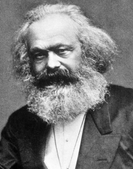 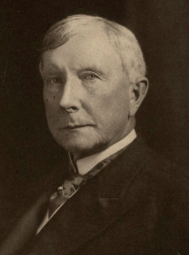 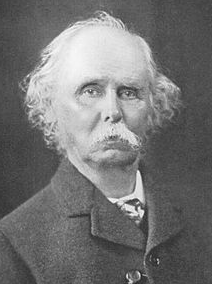 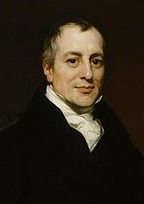 А) «Начала политической экономии и налогового обложения»Б) «Принципы экономической теории»В) «Капитал»Г) «Искусство разбогатеть»7.2.А) «Смысл творчества (Опыт оправдания человека)»Б) «Столп и утверждение истины. Опыт православной теодицеи»В) «Два града»Г) «Оправдание добра. Нравственная философия»8. Решите кроссворд (за каждый правильный ответ – 0,5 баллов; за полностью правильно решенный кроссворд – 5 баллов).9. Задание для критического анализа текста (всего за задание - 50 баллов).Вам предлагается текст, в котором отчетливо выражена идейная (мировоззренческая) позиция автора. Вы должны проанализировать его и выполнить следующие задания:9.1. Определить и сформулировать идейную позицию автора текста.9.2 Используя текст и имеющиеся у вас теоретические знания в области общественных наук, привести: 9.2.1 Не менее 3-х аргументов в обоснование данной идейной позиции.9.2.2 Не менее 3-х аргументов в опровержение данной идейной позиции.ТекстОбщая черта коллективистских систем может быть описана, выражаясь языком, принятым у специалистов всех школ, как сознательная организация производительных сил общества для выполнения определенной общественной задачи. Одной из основных претензий социалистических критиков нашей общественной системы было и остается то, что общественное производство не направляется "сознательно" избранной единой целью, а ставится в зависимость от капризов и настроений безответственных индивидов.Сказав так, мы ясно и недвусмысленно определяем основную проблему. Одновременно мы выявляем ту точку, в которой возникает конфликтная ситуация между индивидуальной свободой и коллективизмом. Различные виды коллективизма, коммунизма, фашизма и пр. расходятся в определении природы той единой цели, к которой должны направляться все усилия общества. Но все они … стремятся организовать общество в целом и все его ресурсы в подчинении одной конечной цели и отказываются признавать какие бы то ни было сферы автономии, в которых индивид и его воля являются конечной ценностью…."Социальные цели", "общественные задачи", определяющие направление общественного строительства, принято расплывчато именовать "общественным благом", "всеобщим благосостоянием", "общим интересом". Легко видеть, что все эти понятия не содержат ни необходимого, ни достаточного обозначения конкретного образа действий. Благосостояние и счастье миллионов не могут определяться по единой шкале "больше -- меньше". Благоденствие народа, так же как и счастье одного человека, зависит от множества причин, которые слагаются в бесчисленное множество комбинаций. Его нельзя адекватно представить как единую цель: разве что как иерархию целей, всеобъемлющую шкалу ценностей, в которой всякий человек сможет найти место каждой своей потребности. Выстраивая всю нашу деятельность по единому плану, мы приходим к необходимости ранжировать все наши потребности и свести их в систему ценностей настолько полную, чтобы она одна давала основание для единственного выбора. Это предполагало бы существование полного этического кодекса, в котором были бы представлены и должным образом упорядочены все человеческие ценности….Нас здесь не интересует вопрос, желательно ли существование такого полного этического кодекса. Можно ограничиться указанием на то, что до сегодняшнего дня развитие цивилизации сопровождалось последовательным сокращением областей деятельности, в которых действия индивида ограничивались бы фиксированными правилами….Итак, всеобъемлющей шкалой ценностей мы не располагаем; более того, ни один ум не был в состоянии охватить все бесчисленное разнообразие человеческих нужд, соревнующихся из-за источников удовлетворения потребностей, определить вес каждой из них на общей шкале. Для нас несущественно, стремится человек к достижению цели для удовлетворения личной потребности, бьется за благо ближнего или воюет за счастье многих, т.е. нам не интересно, альтруист он или эгоист. Но вот неспособность человека охватить больше, чем доступное ему поле деятельности, неспособность одновременно принимать во внимание неограниченное количество необходимостей -- вот что важно, вот что существенно для нашего дальнейшего рассуждения. Будут ли интересы одного человека сосредоточены на удовлетворении его физических потребностей, будет ли он принимать деятельное участие в благоустройстве каждого, кого знает, -- та задача, которая поглотит все его внимание, будет лишь ничтожной частицей потребностей всех.Это фундамент, и на нем строится вся философия индивидуализма. Мы не исходим из того, что человек по природе эгоистичен и себялюбив или должен стать таковым, что нам часто приписывают. Наше рассуждение отталкивается от того, что способности человеческого воображения, бесспорно, ограничены, что поэтому любая частная шкала ценностей является малой частицей во множестве всех потребностей общества и что, поскольку, грубо говоря, сама по себе шкала ценностей может существовать только в индивидуальном сознании, постольку она является ограниченной и неполной. В силу этого индивидуальные ценностные шкалы различны и находятся в противоречии друг с другом. Отсюда индивидуалист делает вывод, что индивидам следует позволить в определенных пределах следовать скорее своим собственным склонностям и предпочтениям, нежели чьим-то еще, и что в этих пределах склонности индивида должны иметь определяющий вес и не подлежать чьему-либо суду. Именно это признание индивида верховным судьей его собственных намерений и убеждений, признание, что постольку, поскольку это возможно, деятельность индивида должна определяться его склонностями, и составляет существо индивидуалистической позиции.Такая позиция не исключает, конечно, признания существования общественных целей или скорее наличия таких совпадений в нуждах индивида, которые заставляют их объединять усилия для достижения одной цели. Но она сводит подобную коллективную деятельность к тем случаям, когда склонности индивидов совпадают; то, что мы называем "общественной целью", есть просто общая цель многих индивидов, или, иначе, такая цель, для достижения которой работают многие и достижение которой удовлетворяет их частные потребности. Коллективная деятельность ограничивается, таким образом, сферой действия общей цели. Часто случается, что общая цель не является собственно целью деятельности индивида, а представляет собой средство, которое разными индивидами используется для достижения разных целей.Когда индивиды начинают трудиться сообща для достижения объединившей их цели, то институты и организации, которые создаются ими по ходу дела, например государство, получают свою собственную систему целей и средств. При этом любая созданная организация становится неким "лицом" среди прочих "лиц" (в случае государства -- более мощным, чем остальные) и для нее строго выделяется и ограничивается та область, в которой ее цели и задачи становятся определяющими. Ограничения в этой области зависят от того, насколько полного единодушия достигнут индивиды при обсуждении конкретных задач; при этом, естественно, чем шире сфера деятельности, тем меньше вероятность достижения подобного согласия. Некоторые функции государства встречают неизменно единодушную поддержку граждан; относительно других достигается согласие подавляющего большинства; и так далее, вплоть до таких сфер, где каждый человек, хотя и станет ожидать услуг от государства, будет иметь свое собственное мнение относительно их характера и содержания.Мы можем доверять тому; что государство в своей деятельности направляется исключительно общественным согласием, только постольку, поскольку это согласие существует. Когда государство начинает осуществлять прямой контроль в той области, в которой не было достигнуто общественного соглашения, это приводит к подавлению индивидуальных свобод. Но этот случай не единственный. Нельзя, к сожалению, бесконечно расширять сферу общественной деятельности и не задеть при этом области индивидуальной свободы. Как только общественный сектор, в котором государство контролирует распределение средств и их использование, начинает превышать определенную пропорцию по отношению к целому, результат его деятельности начинает сказываться на всей системе. Пусть государство непосредственно регулирует только часть (хотя и большую часть) ресурсов -- результат принимаемых им решений сказывается на всей экономике в такой степени, что косвенно контроль задевает все. В Германии уже в 1928 г. столичные и местные власти контролировали напрямую больше половины национального дохода (по тогдашним официальным данным, до 53%), а косвенно -всю экономическую жизнь нации, и так было не только в Германии. При таких обстоятельствах не остается индивидуальной цели, достижение которой не ставилось бы в. зависимость от деятельности государства, и "общественная шкала ценностей", направляющая и регулирующая деятельность государства, должна учитывать все индивидуальные нужды.ОтветВСЕРОССИЙСКАЯ ОЛИМПИАДА ШКОЛЬНИКОВ ПО ОБЩЕСТВОЗНАНИЮМУНИЦИПАЛЬНЫЙ ЭТАП10 КЛАСС1. «Да» или «нет»? Внесите свои ответы в таблицу. Если вы согласны с утверждением, напишите «да», если не согласны, напишите «нет» (за каждый правильный ответ – 0,5 баллов; всего за задание – 5 баллов).1.1. Субкультура — часть культуры общества, отличающейся своим поведением (положительным или отрицательным) от преобладающего большинства, а также социальные группы носителей этой культуры.1.2. Полное товарищество имеет ограниченную ответственность.1.3. Холизм – в широком смысле позиция в философии и науке по проблеме соотношения части и целого, исходящая из качественного своеобразия целого по отношению к его частям. 1.4. Объединённые Арабские Эмираты - федеративное государство на Ближнем Востоке, представляющее собой дуалистическую монархию. 1.5. Права и свободы человека и гражданина в РФ определяют смысл, содержание и применение законов, деятельность законодательной и исполнительной власти, местного самоуправления и обеспечиваются правосудием.1.6. Гражданская инициатива представляет собой активную деятельность граждан и их объединений с целью оказать влияние на принятия политических решений. 1.7. Ш.Л.Монтескьё считал, что свобода — это право делать все, что разрешается законом.1.8. Основоположником социологии как самостоятельной науки был И. Кант. 1.9. Неценовые факторы предложения изменяют соотношение между ценой товара и его количеством, которое готовы продать продавцы.1.10. Издержками фирмы является денежная оценка всех доходов, получаемых фирмой от производства товаров и услуг.2. Что является лишним в следующих рядах? Выпишите это слово и обоснуйте свой выбор (за каждый правильный ответ с обоснованием – 2 балла; за каждый правильный ответ – 1 балл; всего за задание – 6 баллов).2.1. ВВП, ВНП, темп инфляции, прибыль, уровень безработицыОтвет2.2. Принятие и изменение Конституции Российской Федерации, оборона и безопасность, судоустройство, прокуратура, адвокатураОтвет2.3. Социальная общность, социальный институт, социальная организация, социальная группа, социальный прогрессОтвет2.4. Лютеранство, кальвинизм, англиканство, баптизм, адвентизм, католицизм.Ответ3. Что объединяет понятия, образующие каждый из представленных рядов? Дайте краткий ответ (за каждый правильный ответ – 1 балл; всего за задание – 3 балла).3.1. Пропорциональная система, прогрессивная система, регрессивная система.Ответ3.2. Система права, правовая культура, юридическая практика, правосознание, правоотношения.Ответ3.3. Верховенство закона, частная собственность, возможность самодеятельности граждан в различных сферах общественной жизни, высокая гражданская активность населения, большой удельный вес среднего класса.Ответ: 4. Решите логическую задачу (за правильный ответ на «Вопрос 1» – 1 балл; за правильный ответ на «Вопрос 2» – 1 балл; за правильное обоснование – 3 балла; всего за задание – 5 баллов).«Встреча с одноклассниками» Три одноклассника - Влад, Тимур и Юра - встретились спустя 10 лет после окончания школы. Выяснилось, что один из них стал врачом, другой - физиком, а третий - юристом. Один полюбил туризм, другой - бег, страсть третьего - регби. Юра сказал, что на туризм ему не хватает времени, хотя его сестра - единственный врач в семье - заядлый турист. Врач сказал, что он разделяет увлечение коллеги. Забавно, что у двоих из друзей в названиях их профессий и увлечений не встречается ни одна буква их имен. Вопрос 1: Определите, кто чем любит заниматься в свободное времяВопрос 2: Определите, у кого какая профессия. Обоснуйте свой ответ.Ответ: 5. Решите экономическую задачу (за правильный ответ – 1 балл; за правильное обоснование – 9 баллов; всего за задание – 10 баллов).Город Янтарный славится производством янтарных украшений. Спрос на янтарные украшения описывается функцией Qd = 8 – P, где Qd – величина спроса в тыс. шт., P – цена янтарного украшения в тыс. руб. Предложение янтарных украшений выражено функцией Qs = - 2 + P, где Qs – величина предложения в тыс. шт., P – цена янтарного украшения в тыс. руб. В бюджете города дефицит в размере 4,5 млн. руб. Смогут ли власти города сбалансировать бюджет, введя потоварный налог на производителей янтарных украшений? Приведите решение.Ответ: 6. Решите правовую задачу (за правильный ответ – 1 балл; за правильное обоснование – 7 баллов; всего за задание – 8 баллов).Гражданин Иванов отбывал наказание в виде исправительных работ за преступление средней тяжести, отбыл наказание20.06.2018. Далее Иванов 30.09.2019 совершил тайное хищение чужого имущества стоимостью 4000 рублей. При назначении наказания, суд в качестве обстоятельства, отягчающего наказание Иванова, учел рецидив преступлений и назначил наказание в виде 8 месяцев лишения свободы с отбыванием наказания в исправительной колонии строгого режима. Вопрос: правомерно ли назначенное наказание в виде лишения свободы, ответ обоснуйте.Ответ7.  Укажите фамилии авторов и установите соответствие между авторами и их работами (за каждый правильный ответ – 1 балл; всего за задание – 8 баллов).7.1.               1.                                   2.                                3.                                4.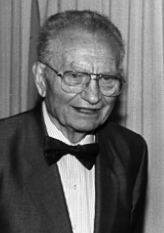 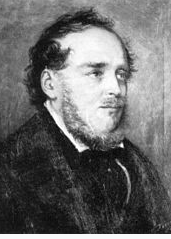 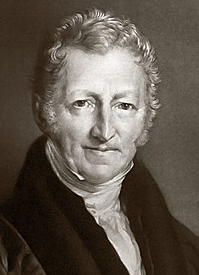 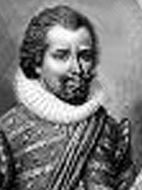 А) «Экономика: вводный анализ»Б) «Трактат о политической экономии»В) «Очерк о законе народонаселения»Г) «Национальная система политической экономии»7.2.А) «К самому себе»Б) «Тускуланские беседы»В) «Политика»Г) «Законы»8. Решите кроссворд (за каждый правильный ответ – 0,5 баллов; за полностью правильно решенный кроссворд – 5 баллов).9. Задание для критического анализа текста (всего за задание - 50 баллов).Вам предлагается текст, в котором отчетливо выражена идейная (мировоззренческая) позиция автора. Вы должны проанализировать его и выполнить следующие задания:9.1. Определить и сформулировать идейную позицию автора текста.9.2 Используя текст и имеющиеся у вас теоретические знания в области общественных наук, привести: 9.2.1 Не менее 3-х аргументов в обоснование данной идейной позиции.9.2.2 Не менее 3-х аргументов в опровержение данной идейной позиции.ТекстПравительство, которое со своего народа взимало бы налог, равный одной десятой времени, потраченного на работу, считалось бы жестоким; а праздность берет с нас гораздо больше; лень ведет за собой болезни, и это очень укорачивает нашу жизнь. Лень, как ржавчина, разъедает быстрее, чем труд изнашивает, ключ же, которым пользуются, всегда блестит, как говорит Бедный Ричард. Если любишь жизнь, не трать время зря, потому что жизнь состоит из времени. ….Если время самая драгоценная вещь, то растрата времени, как говорит Бедный Ричард, является самым большим мотовством; и он нам в другом месте говорит, что потерянное время никогда нельзя снова найти и то, что мы называем достаточным временем, всегда оказывается мало. Давайте тратить время целеустремленно, и если будем стараться, то без затруднения сделаем гораздо больше. Лень делает всякое дело трудным, а трудолюбие легким; и тот, кто поздно встает, должен целый день бегать и только к ночи еле-еле кончит свои дела, а Лень плетется так медленно, что Бедность вскоре догонит ее. Подгоняй свои дела, чтобы они тебя не подгоняли. Кто рано ложится и рано встает, тот всегда здоров, богат и умен, как говорит Бедный Ричард.Что значит желать и надеяться на лучшее будущее? Мы сами можем улучшить жизнь, если сами как следует примемся за дело. Трудолюбие не нуждается в желаниях; и тот, кто живет надеждами, умрет постясь. Без труда ничего не приобретешь; руки, помогайте мне, потому что у меня нет земли, а если даже есть, так она обложена порядочным налогом. У кого есть ремесло, есть имение; у кого есть профессия, у того есть выгодная служба и почёт, как говорит Бедный Ричард. Но нужно работать, иначе ни уважения, ни почета не хватит, чтобы уплатить налоги. Если мы трудолюбивы, мы никогда не погибнем от голодной смерти. В дом рабочего человека голод заглядывает, но не смеет войти. Судебный пристав и полицейский тоже не войдут, потому что трудолюбие уплачивает долги, а отчаяние увеличивает их. Если ты не нашел клада и у тебя нет богатых родственников, которые оставили тебе наследство, то Усердие — мать удачи, и бог все дает трудолюбивым. Поэтому паши землю глубоко, пока спит лежебока, и у тебя будет достаточно зерна для продажа и для себя. Работай сегодня, потому что ты не знаешь, что тебе может помешать завтра. Один сегодняшний день стоит двух завтрашних, как говорит Бедный Ричард; и дальше — никогда не откладывай на завтра того, что можешь сделать сегодня….Кажется, я слышу, что кто-то из вас сказал: “Разве человеку нельзя иметь досуг?” Я скажу тебе, мой друг, что говорит Бедный Ричард: Как следует займи свое время, если хочешь, чтобы у тебя был досуг; и если ты не уверен в минуте, не трать понапрасну целый час. Досуг—это время для того, чтобы делать что-нибудь полезное; старательный человек добьется такого досуга, а ленивый человек никогда, потому что жизнь без дела и праздная жизнь — это одно и то же. Многие хотели бы схитрить и прожить без труда, да ума не хватает, тогда как трудолюбие даст покой, изобилие и уважение. Избегай удовольствии, и они сами придут к тебе. У старательной пряхи длинная рубаха; и теперь, когда у меня есть овца и корова, все мне желают доброго здоровья.Но, и обладая трудолюбием, мы должны быть настойчивы, спокойны и внимательны и сами следить за своими делами, не слишком доверяя другим; потому что, как говорит Бедный Ричард,Я никогда не видел, чтобы дерево, которое часто пересаживалиИли семья, которая часто переезжала,Процветали так же, как те, которых не тревожили.И еще, трехкратные переезды с места на место все равно, что пожар: и еще: заботься о своей лавке, и она позаботится о тебе; если хочешь, чтобы твое дело было сделано, ступай сам, если не можешь, так пошли другого.И еще:Тот, кто хочет разбогатеть с помощью плуга,Должен либо сам идти за плугом, либо погонять.И еще: хозяйский глаз сделает, больше, чем его обе руки; и еще, недостаток заботы наносит больший вред, чем недостаток знаний; и еще, не наблюдать за рабочими, значит оставить им открытым свой кошелек. Слишком доверять чужой заботе — значит испортить дело; потому что в делах этого мира люди спасаются не благодаря вере, а благодаря ее недостатку. Но непосредственная забота человека полезна, потому что, если хочешь иметь верного слугу, который бы тебя удовлетворял, служи себе сам, небольшая небрежность может повести к большому несчастью; из-за того, что не было гвоздя, пропала подкова; из-за того, что пропала подкова, лошадь пропала; из-за того, что лошадь пропала, всадник пропал, потому что он был застигнут врасплох и убит врагами; и все это из-за того, что не позаботились о маленьком гвоздике в подкове.Вот как важно трудолюбие, друзья мои, и внимание к вашему собственному делу; но к этому мы должны прибавить умеренность, если хотим, чтобы наше трудолюбие принесло больший успех. Если человек не знает, как сохранить то, что он заработал, то он всю жизнь может работать без отдыха и умереть, не сохранив даже монеты в четыре пенса. Богатый стол оставляет скудное завещание, иМного тратится на то, чтобы добыть,Если женщина из-за чая отказывается прясть и вязать,А мужчины из-за пунша отказываются рубить и колоть дрова.Если хочешь быть богат, то думай о том, чтобы сохранить так же, как и о том, чтобы добыть. Ост-Индия не обогатила Испанию, потому что ее расходы больше, чем ее доходы.....Сейчас вы все собрались здесь на продажу пышных нарядов и безделушек. Вы их называете хорошими вещами, но если вы не будете осмотрительны, то для многих из вас эти хорошие вещи обернутся злом. Вы ожидаете, что они будут продаваться дешево, а возможно они дешевле той цены, по которой продаются; но если вам эти товары не нужны, то они дороги для вас. Помните, что говорит Бедный Ричард: Купи то, в чем ты не нуждаешься, и вскоре тебе придется продать всё необходимое. И еще: когда покупаешь подешевле на один пенс, подумай немножко. Он подразумевает, что, возможно, эта дешевизна мнимая, или сделка, в которую ты втянут, может принести тебе больше вреда, чем добра. Поэтому в другом месте он говорит:Многие разорились из-за того, что старались купить на грош побольше. Или еще, глупо бросать деньги, чтобы купить раскаяние; и все же эта глупость каждый день совершается на аукционах, так как не хотят заглянуть в альманах. Многие ради того, чтобы надеть пышный наряд, ходят голодные и заставляют голодать свои семьи. Шелка и атласы, пурпур и бархаты гасят огонь на кухне, как говорит Бедный Ричард.Все это не является необходимым для жизни, и это едва ли можно назвать удобствами; и все же только потому, что это хорошо выглядит, многие хотят купить эти вещи! Из-за этих и других излишеств дворяне доходят до бедности и вынуждены занимать деньги у тех, кого они раньше презирали, но кто благодаря трудолюбию и бережливости устроил свое существование; и в этом случае вполне очевидно, что земледелец на своих ногах выше, чем дворянин на коленях, как говорит Бедный Ричард. Возможно, они получили небольшое состояние и не знают, как оно добывалось; они думают, что сейчас день и ночь никогда не наступит; что если от большого количества взять немножко, то об этом не стоит беспокоиться; но если из бочки все время брать муку, а ничего туда не класть, то скоро доберешься до дна, как говорит Бедный Ричард; и затем, когда колодец высохнет, тогда узнаешь цену воде. Но это могли бы они знать раньше, если бы воспользовались советом. Если хочешь знать цену деньгам, то иди и попытайся взять взаймы; тот, кто берет взаймы, будет горевать, как говорит Бедный Ричард. ….. Подумайте, что вы делаете, когда берете в долг, — вы даёте другим людям власть над вашей свободой. Если вы не можете вернуть долг в срок, вам будет стыдно видеться со своим кредитором, вы будете бояться с ним говорить, вы будете приносить несостоятельные, жалкие, трусливые извинения и постепенно потеряете правдивость и погрузитесь в низкую, явную ложь, потому что, как говорит Бедный Ричард, второй порок—ложь, первый порок — долги; и еще по тому же поводу: ложь едет верхом на спине долгов; тогда как англичанин, рожденный свободным, не должен стыдиться или бояться говорить с любым человеком, А бедность часто лишает человека всяких душевных качеств и добродетели. Трудно пустой суме стоять прямо….Ваш кредитор имеет право по своему желанию лишить вас свободы и заключить в тюрьму на такой срок, пока вы не сможете заплатить ему. Когда вы получите купленное, тогда, может быть, вы немного подумаете о платеже. Но, как говорит Бедный Ричард, у кредиторов память лучше, чем у должников; кредиторы — суеверный народ и зорко следят за установленными днями и сроками платежей. День срока придёт до того, как вы осознаете это, а требование будет предъявлено до того, как вы будете готовы удовлетворить его. Или если вы помните о своем долге, то срок, который сначала казался очень большим, с течением времени покажется чрезвычайно коротким. Время как будто прибавляет крылья к его ногам и плечам. Великий пост очень короток для тех, кто занимает деньги до пасхи. Возможно, в настоящее время вы считаете себя преуспевающим и поэтому можете позволить себе без всякого ущерба некоторое излишество; ноЕсли можете, копите деньги на случай нужды и старости,Утреннее солнце не будет сиять целый день.Заработок может быть временным и неопределенным, но всегда, пока вы живете, расходы постоянны и определенны, и легче построить две печи, чем запастись топливом на одну, как говорит Бедный Ричард; поэтому лучше ложиться спать без ужина, чем вставать в долгу.Получай все, что можешь, и береги всё, что получил,Это как раз тот камень, который обратит весь твой свинец в золото.И когда ты получишь этот философский камень, будь уверен, что тебе не придется жаловаться на плохие времена или на трудность уплаты налогов…ОтветВСЕРОССИЙСКАЯ ОЛИМПИАДА ШКОЛЬНИКОВ ПО ОБЩЕСТВОЗНАНИЮМУНИЦИПАЛЬНЫЙ ЭТАП11 КЛАСС1. «Да» или «нет»? Внесите свои ответы в таблицу. Если вы согласны с утверждением, напишите «да», если не согласны, напишите «нет» (за каждый правильный ответ – 0,5 баллов; всего за задание – 5 баллов).1.1. Примером контркультуры может выступать движение суфражисток.1.2. Альтернативные санкции предусматривают несколько видов наказания, каждое из которых обязательно применяется к правонарушителю.1.3. Граждане Российской Федерации, совершившие преступление на территории иностранного государства, не подлежат выдаче этому государству. 1.4. Аристотель, опираясь на идеи Платона, разработал первоначальные основы политики как искусства ведения государственных дел и управления государством. 1.5. Теории стигматизации объясняют или оправдывают исключение стигматизированных лиц из процесса нормального социального взаимодействия.1.6. Ф. Шеллинг является одним из представителей немецкой классической философии и придерживался идей идеализма1.7. Заключение суббербоут-чартера освобождает фрахтователя от исполнения бербоут-чартера, заключенного им с судовладельцем1.8. Общие издержки фирмы отражают затраты фирмы на производство одной единицы продукции.1.9. Для снижения циклической безработицы необходима стимулирующая бюджетно-налоговая политика.1.10. В условиях совершенной конкуренции фирмы обладают полной рыночной властью в установлении цены.2. Что является лишним в следующих рядах? Выпишите это слово и обоснуйте свой выбор (за каждый правильный ответ с обоснованием – 2 балла; за каждый правильный ответ – 1 балл; всего за задание – 6 баллов).2.1. Компенсация внешних эффектов, производство общественных благ, распределение ресурсов, перераспределение доходов, защита конкуренции.Ответ2.2. Сызрань, Йошкар-Ола, Саранск, Кызыл, Нарьян-Мар.Ответ2.3. Лидер-знаменосец, лидер-служитель, лидер-торговец, лидер-пожарный, лидер-вождь.Ответ2.4. Исправительная колония общего режима, тюрьма, воспитательная колония, изолятор временного содержания, лечебное исправительное учреждение.Ответ3. Что объединяет понятия, образующие каждый из представленных рядов? Дайте краткий (за каждый правильный ответ – 1 балл; всего за задание – 3 балла).3.1. Покупка или продажа государственных облигаций на открытом рынке, установление нормы банковских резервов, установление учетной ставки.Ответ3.2. Зачёт, отступное, исполнение, новация, невозможность исполнения.Ответ3.3. Подструктура направленности, подструктура опыта, подструктура форм отражения, подструктура конституциональных свойств.Ответ4. Решите логическую задачу (за правильный ответ на «Вопрос 1» – 1 балл; за правильный ответ на «Вопрос 2» – 1 балл; за правильное обоснование – 3 балла; всего за задание – 5 баллов).«Найдите преступника»  Дом Шорти Финелли был ограблен. Полиция арестовала по подозрению в ограблении троих: Брауна, Джона и Смита. На допросе задержанные дали следующие показания.  Браун: «Я не грабил. Я никогда не видел Джона раньше. Я знаю Шорти».  Джон: «Я не грабил. Браун и Смит - мои приятели. Браун никогда никого не грабил».  Смит: «Я не грабил. Браун лжет, говоря, что он никогда раньше не видел Джона. Я знаю, кто из двух других подозреваемых - грабитель». Известно, что одно из высказываний каждого подозреваемого ложно и один из подозреваемых совершил данное преступление. Вопрос 1: Кто из подозреваемых - преступник? Вопрос 2: Какие высказывания в показаниях подозреваемых являются ложными? Обоснуйте свой ответ.Ответ:5. Решите экономическую задачу (за правильный ответ – 1 балл; за правильное обоснование – 9 баллов; всего за задание – 10 баллов).Вестерос является монархическим государством.  Денежной единицей Вестероса является золотой дракон. Экономика Вестероса характеризуется следующими макроэкономическими показателями. Домохозяйства тратят 4 млн. золотых драконов на потребительские расходы, а оставшуюся часть откладывают на депозиты в Железном банке. Известно, что сбережения домохозяйств в два раза меньше инвестиционных расходов фирм. В казну Вестероса поступают налоги в размере 1,5 млн. золотых драконов. Государство для содержания армии закупает лошадей, доспехи и оружие на сумму 2 млн. золотых драконов и выплачивает субсидии кузнецам и кораблестроителям на сумму 0,5 млн. золотых драконов. Вестерос экспортирует строевой лес, пеньку, пушнину на сумму 1,5 млн. золотых драконов, импортирует стекло, ткани, кружева на сумму 3 млн. золотых драконов.  Определите совокупный объем выпуска в Вестеросе. Приведите решение.Ответ6. Решите правовую задачу (за правильный ответ «а» – 1 балл; за правильное обоснование ответа «а» - 2 балла; за правильный ответ «б» – 2 балла; за правильное обоснование ответа «б» - 1 балл; за правильный ответ «в» – 2 балла; всего за задание – 8 баллов).Волк отбывал наказание в колонии-поселении за совершенное 31.01.2018 года преступление, тайное хищение чужого имущества с причинением значительного ущерба гражданину Зайцу. Освободился Волк 31.06.2018 года по отбытии срока наказания. Однако на путь исправления не стал и 01.01.2019 года вновь совершил аналогичное преступление; обстоятельств, смягчающих наказание Волка в ходе следствия, установлено не было.Вопросы:а) Имеются ли в действиях Волка обстоятельства, отягчающие наказание? Ответ обоснуйте.б) Какой минимальный срок наказания может быть назначен Волку за совершенное преступление? Ответ обоснуйте.в) Какой вид исправительного учреждения должен быть назначен Волку при назначении наказания в виде реального лишения свободы?Ответ7.  Укажите фамилии авторов и установите соответствие между авторами и их работами (за каждый правильный ответ – 1 балл; всего за задание – 8 баллов).7.1.                 1.                              2.                                3.                                4.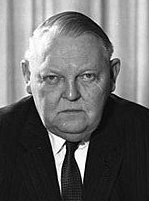 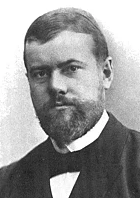 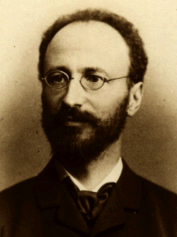 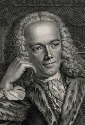 А) «Общая экономическая история»Б) «Благосостояние для всех»В) «Капитал и процент»Г) «Экономическая таблица»7.2.А) «Загадка женственности»Б) «Намерение»В) «В защиту риска»Г) «Истоки тоталитаризма»8. Решите кроссворд (за каждый правильный ответ – 0,5 баллов; за полностью правильно решенный кроссворд – 5 баллов).9. Задание для критического анализа текста (всего за задание - 50 баллов).Вам предлагается текст, в котором отчетливо выражена идейная (мировоззренческая) позиция автора. Вы должны проанализировать его и выполнить следующие задания:9.1. Определить и сформулировать идейную позицию автора текста.9.2 Используя текст и имеющиеся у вас теоретические знания в области общественных наук, привести: 9.2.1 Не менее 3-х аргументов в обоснование данной идейной позиции.9.2.2 Не менее 3-х аргументов в опровержение данной идейной позиции.ТекстПравительство, которое со своего народа взимало бы налог, равный одной десятой времени, потраченного на работу, считалось бы жестоким; а праздность берет с нас гораздо больше; лень ведет за собой болезни, и это очень укорачивает нашу жизнь. Лень, как ржавчина, разъедает быстрее, чем труд изнашивает, ключ же, которым пользуются, всегда блестит, как говорит Бедный Ричард. Если любишь жизнь, не трать время зря, потому что жизнь состоит из времени. ….Если время самая драгоценная вещь, то растрата времени, как говорит Бедный Ричард, является самым большим мотовством; и он нам в другом месте говорит, что потерянное время никогда нельзя снова найти и то, что мы называем достаточным временем, всегда оказывается мало. Давайте тратить время целеустремленно, и если будем стараться, то без затруднения сделаем гораздо больше. Лень делает всякое дело трудным, а трудолюбие легким; и тот, кто поздно встает, должен целый день бегать и только к ночи еле-еле кончит свои дела, а Лень плетется так медленно, что Бедность вскоре догонит ее. Подгоняй свои дела, чтобы они тебя не подгоняли. Кто рано ложится и рано встает, тот всегда здоров, богат и умен, как говорит Бедный Ричард.Что значит желать и надеяться на лучшее будущее? Мы сами можем улучшить жизнь, если сами как следует примемся за дело. Трудолюбие не нуждается в желаниях; и тот, кто живет надеждами, умрет постясь. Без труда ничего не приобретешь; руки, помогайте мне, потому что у меня нет земли, а если даже есть, так она обложена порядочным налогом. У кого есть ремесло, есть имение; у кого есть профессия, у того есть выгодная служба и почёт, как говорит Бедный Ричард. Но нужно работать, иначе ни уважения, ни почета не хватит, чтобы уплатить налоги. Если мы трудолюбивы, мы никогда не погибнем от голодной смерти. В дом рабочего человека голод заглядывает, но не смеет войти. Судебный пристав и полицейский тоже не войдут, потому что трудолюбие уплачивает долги, а отчаяние увеличивает их. Если ты не нашел клада и у тебя нет богатых родственников, которые оставили тебе наследство, то Усердие — мать удачи, и бог все дает трудолюбивым. Поэтому паши землю глубоко, пока спит лежебока, и у тебя будет достаточно зерна для продажа и для себя. Работай сегодня, потому что ты не знаешь, что тебе может помешать завтра. Один сегодняшний день стоит двух завтрашних, как говорит Бедный Ричард; и дальше — никогда не откладывай на завтра того, что можешь сделать сегодня….Кажется, я слышу, что кто-то из вас сказал: “Разве человеку нельзя иметь досуг?” Я скажу тебе, мой друг, что говорит Бедный Ричард: Как следует займи свое время, если хочешь, чтобы у тебя был досуг; и если ты не уверен в минуте, не трать понапрасну целый час. Досуг—это время для того, чтобы делать что-нибудь полезное; старательный человек добьется такого досуга, а ленивый человек никогда, потому что жизнь без дела и праздная жизнь — это одно и то же. Многие хотели бы схитрить и прожить без труда, да ума не хватает, тогда как трудолюбие даст покой, изобилие и уважение. Избегай удовольствии, и они сами придут к тебе. У старательной пряхи длинная рубаха; и теперь, когда у меня есть овца и корова, все мне желают доброго здоровья.Но, и обладая трудолюбием, мы должны быть настойчивы, спокойны и внимательны и сами следить за своими делами, не слишком доверяя другим; потому что, как говорит Бедный Ричард,Я никогда не видел, чтобы дерево, которое часто пересаживалиИли семья, которая часто переезжала,Процветали так же, как те, которых не тревожили.И еще, трехкратные переезды с места на место все равно, что пожар: и еще: заботься о своей лавке, и она позаботится о тебе; если хочешь, чтобы твое дело было сделано, ступай сам, если не можешь, так пошли другого.И еще:Тот, кто хочет разбогатеть с помощью плуга,Должен либо сам идти за плугом, либо погонять.И еще: хозяйский глаз сделает, больше, чем его обе руки; и еще, недостаток заботы наносит больший вред, чем недостаток знаний; и еще, не наблюдать за рабочими, значит оставить им открытым свой кошелек. Слишком доверять чужой заботе — значит испортить дело; потому что в делах этого мира люди спасаются не благодаря вере, а благодаря ее недостатку. Но непосредственная забота человека полезна, потому что, если хочешь иметь верного слугу, который бы тебя удовлетворял, служи себе сам, небольшая небрежность может повести к большому несчастью; из-за того, что не было гвоздя, пропала подкова; из-за того, что пропала подкова, лошадь пропала; из-за того, что лошадь пропала, всадник пропал, потому что он был застигнут врасплох и убит врагами; и все это из-за того, что не позаботились о маленьком гвоздике в подкове.Вот как важно трудолюбие, друзья мои, и внимание к вашему собственному делу; но к этому мы должны прибавить умеренность, если хотим, чтобы наше трудолюбие принесло больший успех. Если человек не знает, как сохранить то, что он заработал, то он всю жизнь может работать без отдыха и умереть, не сохранив даже монеты в четыре пенса. Богатый стол оставляет скудное завещание, иМного тратится на то, чтобы добыть,Если женщина из-за чая отказывается прясть и вязать,А мужчины из-за пунша отказываются рубить и колоть дрова.Если хочешь быть богат, то думай о том, чтобы сохранить так же, как и о том, чтобы добыть. Ост-Индия не обогатила Испанию, потому что ее расходы больше, чем ее доходы…Сейчас вы все собрались здесь на продажу пышных нарядов и безделушек. Вы их называете хорошими вещами, но если вы не будете осмотрительны, то для многих из вас эти хорошие вещи обернутся злом. Вы ожидаете, что они будут продаваться дешево, а возможно они дешевле той цены, по которой продаются; но если вам эти товары не нужны, то они дороги для вас. Помните, что говорит Бедный Ричард: Купи то, в чем ты не нуждаешься, и вскоре тебе придется продать всё необходимое. И еще: когда покупаешь подешевле на один пенс, подумай немножко. Он подразумевает, что, возможно, эта дешевизна мнимая, или сделка, в которую ты втянут, может принести тебе больше вреда, чем добра. Поэтому в другом месте он говорит:Многие разорились из-за того, что старались купить на грош побольше. Или еще, глупо бросать деньги, чтобы купить раскаяние; и все же эта глупость каждый день совершается на аукционах, так как не хотят заглянуть в альманах. Многие ради того, чтобы надеть пышный наряд, ходят голодные и заставляют голодать свои семьи. Шелка и атласы, пурпур и бархаты гасят огонь на кухне, как говорит Бедный Ричард.Все это не является необходимым для жизни, и это едва ли можно назвать удобствами; и все же только потому, что это хорошо выглядит, многие хотят купить эти вещи! Из-за этих и других излишеств дворяне доходят до бедности и вынуждены занимать деньги у тех, кого они раньше презирали, но кто благодаря трудолюбию и бережливости устроил свое существование; и в этом случае вполне очевидно, что земледелец на своих ногах выше, чем дворянин на коленях, как говорит Бедный Ричард. Возможно, они получили небольшое состояние и не знают, как оно добывалось; они думают, что сейчас день и ночь никогда не наступит; что если от большого количества взять немножко, то об этом не стоит беспокоиться; но если из бочки все время брать муку, а ничего туда не класть, то скоро доберешься до дна, как говорит Бедный Ричард; и затем, когда колодец высохнет, тогда узнаешь цену воде. Но это могли бы они знать раньше, если бы воспользовались советом. Если хочешь знать цену деньгам, то иди и попытайся взять взаймы; тот, кто берет взаймы, будет горевать, как говорит Бедный Ричард. ….. Подумайте, что вы делаете, когда берете в долг, — вы даёте другим людям власть над вашей свободой. Если вы не можете вернуть долг в срок, вам будет стыдно видеться со своим кредитором, вы будете бояться с ним говорить, вы будете приносить несостоятельные, жалкие, трусливые извинения и постепенно потеряете правдивость и погрузитесь в низкую, явную ложь, потому что, как говорит Бедный Ричард, второй порок—ложь, первый порок — долги; и еще по тому же поводу: ложь едет верхом на спине долгов; тогда как англичанин, рожденный свободным, не должен стыдиться или бояться говорить с любым человеком, А бедность часто лишает человека всяких душевных качеств и добродетели. Трудно пустой суме стоять прямо….Ваш кредитор имеет право по своему желанию лишить вас свободы и заключить в тюрьму на такой срок, пока вы не сможете заплатить ему. Когда вы получите купленное, тогда, может быть, вы немного подумаете о платеже. Но, как говорит Бедный Ричард, у кредиторов память лучше, чем у должников; кредиторы — суеверный народ и зорко следят за установленными днями и сроками платежей. День срока придёт до того, как вы осознаете это, а требование будет предъявлено до того, как вы будете готовы удовлетворить его. Или если вы помните о своем долге, то срок, который сначала казался очень большим, с течением времени покажется чрезвычайно коротким. Время как будто прибавляет крылья к его ногам и плечам. Великий пост очень короток для тех, кто занимает деньги до пасхи. Возможно, в настоящее время вы считаете себя преуспевающим и поэтому можете позволить себе без всякого ущерба некоторое излишество; ноЕсли можете, копите деньги на случай нужды и старости,Утреннее солнце не будет сиять целый день.Заработок может быть временным и неопределенным, но всегда, пока вы живете, расходы постоянны и определенны, и легче построить две печи, чем запастись топливом на одну, как говорит Бедный Ричард; поэтому лучше ложиться спать без ужина, чем вставать в долгу.Получай все, что можешь, и береги всё, что получил,Это как раз тот камень, который обратит весь твой свинец в золото.И когда ты получишь этот философский камень, будь уверен, что тебе не придется жаловаться на плохие времена или на трудность уплаты налогов…Ответ1.11.21.31.41.51.61.71.81.91.10821496357По горизонтали:По вертикали:3. Деятельность, направленная на получение достоверных знании о мире.5. Высший орган исполнительной власти в России6. Философское учение о бытие1. По словам римского юриста Цельса, это «…искусство добра и справедливости».2. Наука о законах и формах мышления.4. Деятельность государственной власти, партии или общественной группы в области внутригосударственных или внешних отношений, определяемая интересами этой власти, партии, группы.5. Высший представительный и законодательный орган государственной власти.7. Философско-социологическое понятие, выражающее состояние общества, при котором отсутствие или неустойчивость социальных и моральных императивов и правил, регулирующих отношения между индивидами и обществом, приводит к тому, что значительная часть населения оказывается «вне» общества8. Общественное объединение, созданное в целях участия граждан Российской Федерации в политической жизни общества посредством формирования и выражения их политической воли, участия в общественных и политических акциях, в выборах и референдумах9. Законодательный акт, содержащий систематизированные нормы какой-либо отрасли или нескольких отраслей.1.11.21.31.41.51.61.71.81.91.1031472861095По горизонтали:По вертикали:1. Философское учение о природе социально-эстетических ценностей жизни и культуры2. Национальные, иностранные и международные деньги, как в наличной форме, так и в безналичной.5. Ограниченное право пользования чужим земельным участком.6. Форма мышления, отражающая существенные свойства, связи и отношения предметов и явлений.8. Посредник при заключении сделок на фондовых, товарных и валютных биржах9. Элемент социальной структуры, конструируемый на основании многомерной классификации и организуемый в иерархический порядок3. Документ, который используется во внешней торговле и выдается перевозчиком владельцу груза после его доставки и удостоверяет право собственности на груз4. Оценка связи, устанавливаемой в высказывании, данная с той или иной точки зрения.7. Юридическое лицо, которое выпускает акции или облигации.10. Натуральный обмен.1.11.21.31.41.51.61.71.81.91.101. ____________2.  ____________3.  ____________4.  ______________1.2.3.4.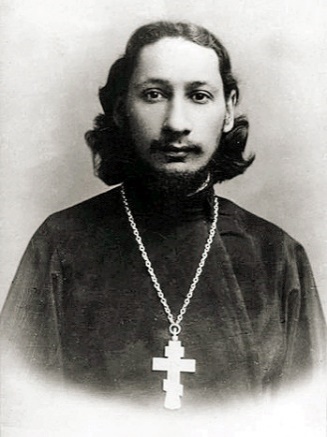 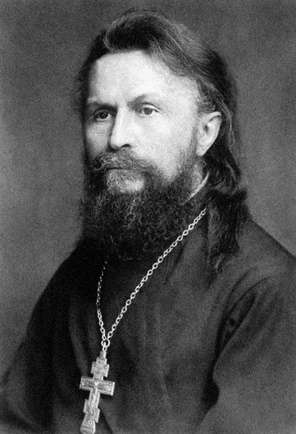 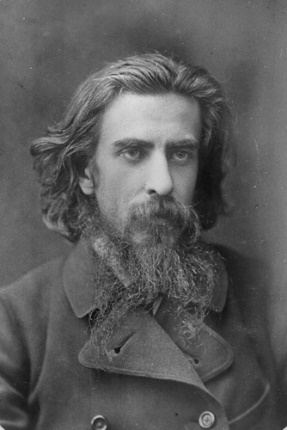 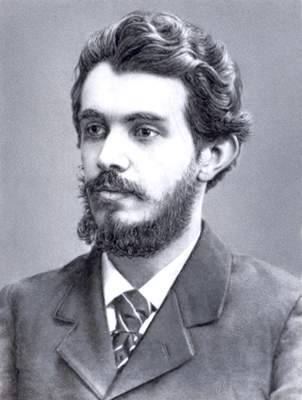 1. ____________2.  ____________3.  ____________4.  ______________4.  ______________621375489По горизонтали:По вертикали:4. В гражданском праве РФ материальное благо, предоставляемое должником взамен исполнения обязательства в натуре кредитору5. Философское и общественно-политическое течение, провозглашающее незыблемость прав и личных свобод человека7. Простой категорический силлогизм (в узком понимании), в котором опущена какая-либо из посылок или заключение, которые не формулируются явно, а лишь подразумеваются в силу их очевидности8. Совокупность религиозно-философских доктрин, призванных оправдать управление Вселенной добрым Божеством, несмотря на наличие зла в мире9. Форма государственного правления, при которой одному лицу принадлежит неограниченная верховная власть.1. Главный труд немецкого экономиста Карла Маркса по политической экономии, содержащий критический анализ капитализма2.    Отражение свойств предметов объективного мира, возникающее в результате воздействия их на органы чувств и возбуждения нервных центров коры головного мозга.3. Передаточная надпись на ценной бумаге, удостоверяющая переход всех или части прав по этому документу к другому лицу.6. Банковский вклад, который размещается в банке на заранее оговоренных договором условиях хранения и начисления процентов.7. Философско-методологическая дисциплина, исследующая знание как таковое, его строение, структуру, функционирование и развитие.1.11.21.31.41.51.61.71.81.91.101. ____________2.  ____________3.  ____________4.  ______________1.2.3.4.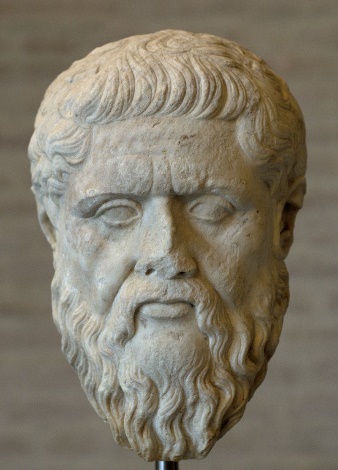 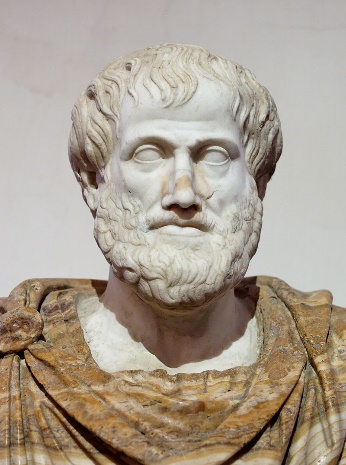 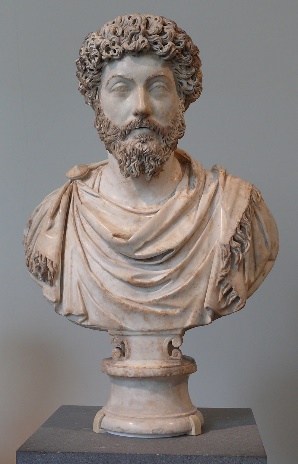 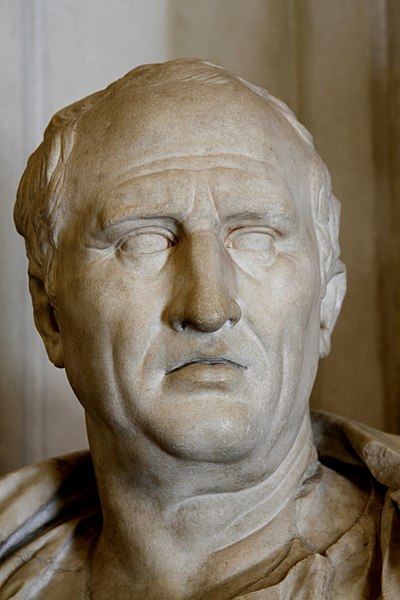 1. ____________2.  ____________3.  ____________4.  ______________31248567109По горизонтали:По вертикали:1. Способность активов быть быстро проданными по цене, близкой к рыночной.2. Согласие народа с властью, его добровольное признание за ней права принимать обязательные решения.6. Поручительство по векселю или чеку7. Отличительный знак государства, города, сословия и т. п., изображаемый на флагах, монетах, печатях.9. Правовой приём, заключающийся в предположении факта вопреки его действительности.3. Состояние общества, в котором те или иные области социальной жизни, типы социальных отношений и поведения людей выпадают из сферы нормативного регулирования со стороны общества.4. В феодальном и буржуазном обществе: почётное звание, наследственное или пожалованное.5. Расширение ассортимента выпускаемой продукции и переориентация рынков сбыта, освоение новых видов производств с целью повышения эффективности производства.8. Единый целенаправленный процесс воспитания и обучения.10. Сокращенный силлогизм, в котором обе посылки представляют собой энтимемы.1.11.21.31.41.51.61.71.81.91.101. ____________2.  ____________3.  ____________4.  ______________1.2.3.4.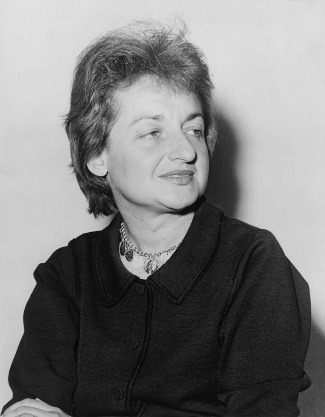 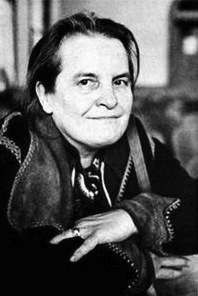 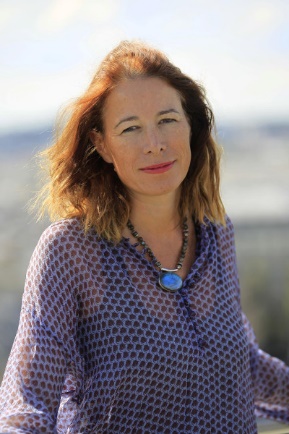 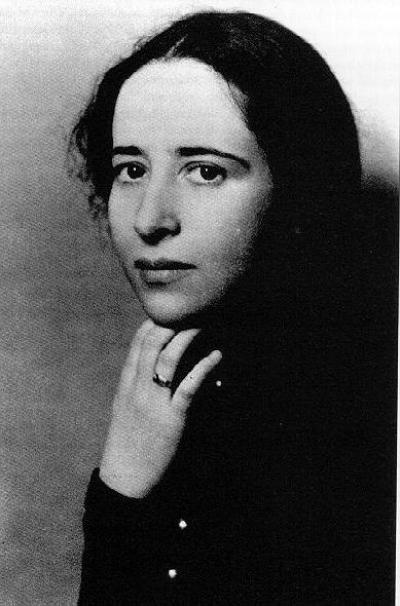 1. ____________2.  ____________3.  ____________4.  ______________10623815479По горизонтали:По вертикали:1. Учреждение для заключения финансовых и коммерческих сделок4. Термин в англоязычной аналитической философии сознания, применяемый для обозначения сенсорных, чувственных явлений любого рода5. В философии критической теории и деконструкции означает тенденцию опоры, зачастую необоснованной, на центральный элемент любого текста или предмета философского анализа, в то время как такого центрального элемента может и не существовать9. Объект мысли, отражающий предмет или класс предметов действительности и обозначаемый языковым выражением (именем).2. Совокупность научных достижений, признаваемых всем научным сообществом в тот или иной период времени и служащих основой и образцом новых научных исследований.3. дефляция6. Юридическое или физическое лицо, несущее ответственность за доверенное имущество и управляющее им в интересах другого лица.7. Право страхователя заявить об отказе от своих прав на застрахованное имущество в пользу страховщика и получить полное страховое возмещение8. Многомужество (форма брака)10. В Древней Греции – изгнание опасных для государства граждан, решавшееся путем тайного голосования черепками, на которых писали имена изгоняемых.